DEFENCE MEDICAL WELFARE SERVICE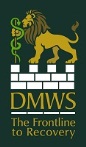 JOB DESCRIPTIONTraining FacilitatorKey ResponsibilitiesThe Training Facilitator is responsible for providing high quality training and facilitation of courses and supporting the innovation and design of training packages.  This role requires travel and occasional overnight stays away from home.Primary OutputsHigh quality delivery of trainingFacilitation of the Diploma in Welfare Studies coursePreparation of materials for coursesExcellent liaison with Associate Trainers & external agenciesIdentification of new business development opportunitiesClose liaison with the Training ManagerAssist with the design and production of new training packagesPersonal CharacteristicsPassionate about trainingPersonal energy and resilienceSelf-confident and motivatedTeam playerAdaptable and flexible approach to workCommitment to promote the aims of DMWS and DMWS TrainingLoyal and hardworkingMinimum ExpertiseTraining and delivery experienceExcellent and effective communications and interpersonal skillsProven skills with e-learning software such as Articulate 360Financial awareness and understanding the commercial aspects of delivering training packagesProven IT skills including Microsoft OfficeCoaching and mentoring skills Able to evidence lifelong learning and continuing professional developmentA current full driving licence, and access to a vehicle Prepared to travel on a regular basisDesired ExpertiseApproved Mental Health First Aid Instructor, or prepared to undertake trainingExperience of training delivery in health, social care, third sector and corporate environmentsQualified Workplace First Aider